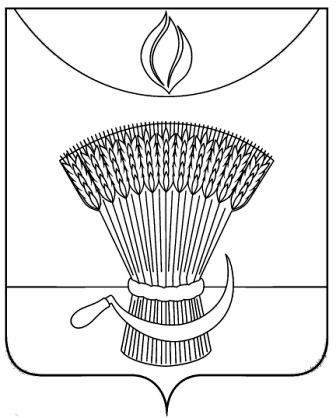 АДМИНИСТРАЦИЯ ГАВРИЛОВСКОГО РАЙОНАП Р И К А ЗОб итогах муниципального этапа всероссийской олимпиады школьников по географии среди обучающихся общеобразовательных учреждений Гавриловского района в 2020-2021 учебном годуВ соответствии с Порядком проведения всероссийской олимпиады школьников, утвержденным приказом Министерства образования и науки Российской Федерации от 18.11.2013 №1252«Об утверждении Порядка проведения всероссийской олимпиады школьников», приказом отдела образования администрации района от 22.10.2020 №230 «О подготовке и проведении муниципального  этапа всероссийской олимпиады школьников на территории  района в 2020-2021 учебном году», ПРИКАЗЫВАЮ:1.Утвердить результаты муниципального этапа всероссийской олимпиады школьников по географии в 2020-2021 учебном году (приложение№1). 2.Утвердить рейтинг победителей муниципального этапа всероссийской олимпиады школьников по географии в 2020-2021 учебном году (приложение №2). 3.Утвердить рейтинг призеров муниципального этапа всероссийской олимпиады школьников по географии в 2020-2021 учебном году (приложение№3).4.Контроль за исполнением настоящего приказа оставляю за собой.Начальник отдела образования                                              Н.Н. Кузенкова  администрации районаПриложение №1УТВЕРЖДЕНЫприказом отдела образованияадминистрации района                                                                                                                                  от 09.12.2020 №273Результатымуниципального этапа всероссийской олимпиады школьников по географии в 2020-2021 учебном годумаксимальное количество баллов:7класс-808класс-909 класс-10010 класс - 9011 класс-94Приложение №2УТВЕРЖДЕНЫприказом отдела образованияадминистрации районаот 09.12.2020 №273Рейтинг  победителеймуниципального этапа всероссийской олимпиады школьниковпо географии в 2020-2021 учебном годуПриложение №3УТВЕРЖДЕНЫприказом отдела образованияадминистрации районаот 09.12.2020 №273Рейтинг  призеровмуниципального этапа всероссийской олимпиады школьниковпо географии в 2020-2021 учебном году09.12.2020с. Гавриловка 2-я№ 273№ п/пФИО участника Класс ФИО учителя Кол-во балловТип результатаОвчинников Артем Александрович7Крючкова Светлана Александровна33,5участникМедведева Ульяна Алексеевна7Крючкова Светлана Александровна8участникКонькова Виктория Александровна7Крючкова Светлана Александровна14участникПрялкина Елизавета Александровна7Крючкова Светлана Александровна35участникМоторина Екатерина Вадимовна7Крючкова Светлана Александровна7участникСоколов Артем Викторович7Крючкова Светлана Александровна31,5участникИванова Александра Игоревна7Власова Елена Васильевна35участникСледина Валерия Александровна7Власова Елена Васильевна35участникКлемин Максим Романович7Судоргин Степан Павлович	37призерДронова Дарья Леонидовна 7Панфилова Наталия Владимировна 31,5участникВолодин Максим Олегович7Панфилова Наталия Владимировна 13участникМилохин Никита Сергеевич7Пышкина Оксана Владимировна7участникТимофеев Роман Александрович7Пышкина Оксана Владимировна20участникКузнецова Анна Владимировна8Крючкова Светлана Александровна42,5призерШитова Вероника Алексеевна8Крючкова Светлана Александровна11участникТельников Максим Сергеевич8Крючкова Светлана Александровна3участникИванова Кристина Сергеевна8Крючкова Светлана Александровна34участникИванов Сергей Алексеевич8Власова Елена Васильевна14участникМалахов Игорь Павлович8Трутнева Нина Егоровна28участникКузнецов  Максим Сергеевич8Трутнева Нина Егоровна24участникБунина Виктория Михайловна8Трутнева Нина Егоровна20участникБайнова Виктория Константиновна 8Панфилова Наталия Владимировна 26участникВарнавская Кристина Николаевна 8Панфилова Наталия Владимировна 21участникМихайловская Людмила Александровна8Пышкина Оксана Владимировна32участникБолдырева Снежана Александровна9Крючкова Светлана Александровна8участникКоролева Анастасия Витальевна9Панфилова Наталия Владимировна 25,5участникСысоева Елизавета Романовна 9Панфилова Наталия Владимировна 18,5участникПышкина Анастасия Александровна9Судоргина Надежда Ивановна19участникРогожина Евгения Алексеевна9Судоргина Надежда Ивановна18,5участникШуточкин Александр Васильевич9Судоргина Надежда Ивановна17,5участникДемидова Елизавета Ивановна 10Панфилова Наталия Владимировна 28,5участникМерзеликина Татьяна Сергеевна 10Панфилова Наталия Владимировна 28,5участникОбъедкова Алина Сергеевна 11Панфилова Наталия Владимировна 22участникКадыкова Алина Владимировна 11Панфилова Наталия Владимировна 36участник№ п/пФИО участникаКласс ФИО учителяКоличество балловРезультатОО------№ п/пФИО участникаКласс ФИО учителяКоличество балловРезультатОО1Клемин Максим Романович7Судоргин Степан Павлович	37призерКозьмодемьяновский филиал МБОУ 2-Гавриловской сош2Кузнецова Анна Владимировна8Крючкова Светлана Александровна42,5призерМБОУ 2-Гавриловская сош